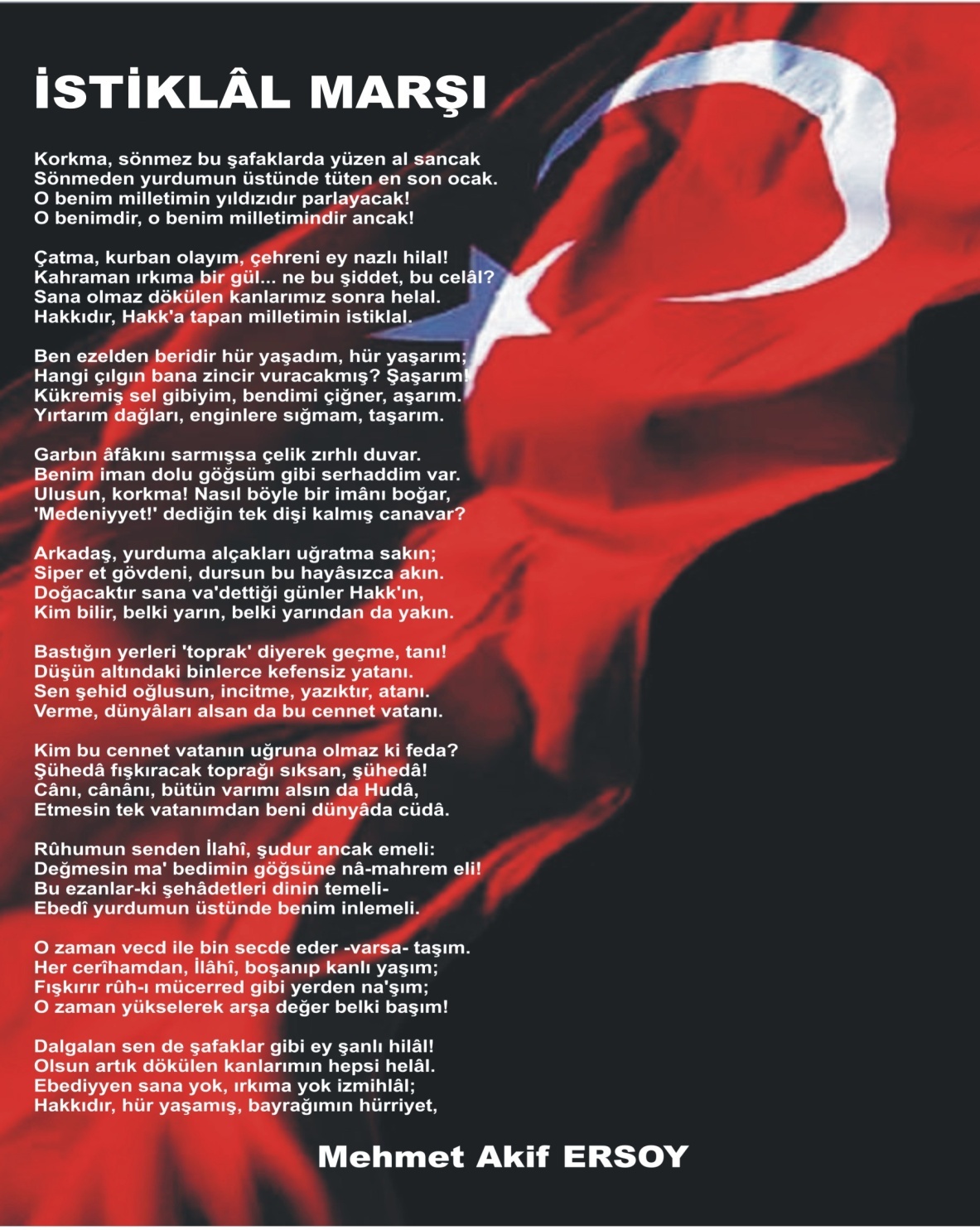 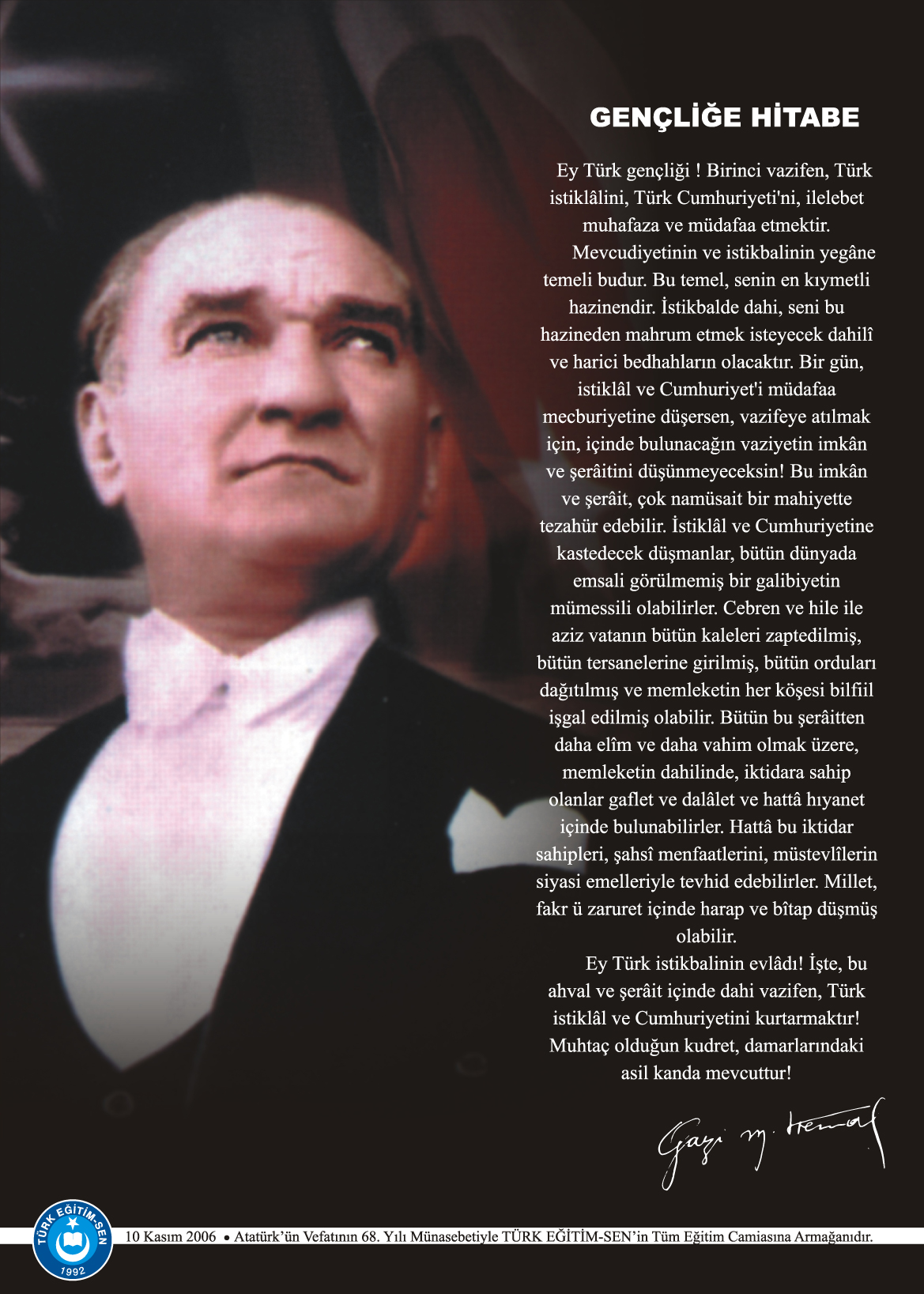 İÇERİĞE GÖRE DÜZENLENECEKTİR.İÇİNDEKİLER Kurum Kimlik Bilgileri	3Kurumun Genel Özellikleri	4Personel Bilgileri	5Öğretmen Norm Kadro Bilgileri…	5Kurumda Çalışan Personel Sayısı	6Öğrenci Bilgileri	6Şube ve Öğrenci Sayıları…	6Öğrencilere İlişkin Veriler…	6Bina ve Arsa Bilgileri	8Teknolojik Düzey..	………………………………………………………………………………………………9Kurumun Sosyal-Sportif Faaliyetleri	11Kurumun Başarıları	12Kurumun Sorunları ve Çözüm Önerileri	12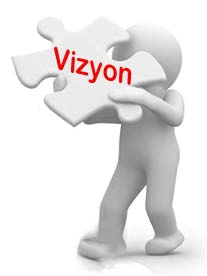 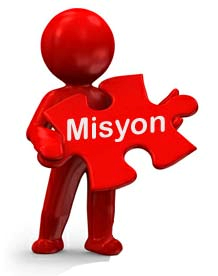 OKULUN TARİHÇESİ Şehit Üsteğmen Mustafa Şimşek İlköğretim Okulu 1991 Yılında Milli Eğitim Bakanlığı tarafından yaptırılıp 1991–1992 yılında Eğitim-Öğretim başlamıştır. Okulumuz adını 1988 tarihinde Şırnak'ta Şehit olan Şehit Üsteğmen Mustafa Şimşek'tenalmıştır.Okulumuzun kurucu müdürü Özcan YILDIRIM'dır.  Halen okul müdürlüğünü Yavuz GÜNAY  yürütmektedirÖĞRETMEN NORM KADRO DURUMU KURUMDA ÇALIŞAN PERSONEL SAYISI KARŞILAŞTIRMALI ÖĞRETMEN/ÖĞRENCI DURUMU  LİSE YERLEŞTİRME DURUMU2022/2023 YILI BURSLULUK SINAVI KAZANAN ÖĞRENCİLER	Kurumun Resmî AdıŞEHİT ÜSTEĞMEN MUSTAFA ŞİMŞEK OO AdresiZİYA GÖKALP M.MİLLİ EGEMENLİK CADDESİ NO :10 Telefon03523315235Belgegeçer(Fax)03523323340 E-posta Adresi700981@mail.k12.trWeb Adresiwww.mustafa simsekortaokulu.meb.k12.tr7.  Öğretim ŞekliİKİLİ ÖĞRETİM8.  Öğretime Başlama Yılı19919.  Kurum Kodu70098110. Yabancı DiliİNGİLİZCE11. Okul MüdürüYAVUZ GÜNAY12.  Müdür yardımcısıFİRDES BÜYÜK-- RIZA ÜNAL    13. Müdür Yardımcısı     13.  Müdür YardımcısıALİ ÇAĞLIÖKSÜZBİRİMİN ADISAYISI/ÖZELLİĞİİlKAYSERİİlçeKOCASİNANMahalle/KöyZİYA GÖKALPCadde/SokakMİLLİ EGEMENLİKDış Kapı No10İç Kapı No1Yapım Yılı1991Son Onarım Yılı2016Deprem GüçlendirmeVARBlok SayısıTEKKat Adedi4Toplam Oturum Alanı2000MDerslik Sayısı20Anasınıfı Derslik Sayısı0Özel Eğitim Sınıfı Sayısı0Kütüphane(Var/Yok)1Mescit1Isınma ŞekliDOĞALGAZKamera Sayısı44Pansiyon(Var/Yok)YOKPaftaAdaParselTapu Alanı2000 MOkul Sahası Alanı (Mevcut durum bahçe Dahil)2000MMülkiyet durumuTAPULUMüdür Odası Sayısı1Müdür Yardımcısı Odası Sayısı3Öğretmenler Odası Sayısı1Sıra NoBranş AdıDers SaatiNorm KadroAylıksız İzindeÜcretli/ GörevlendirmeTOPLAMNorm İhtiyaç/ Fazlalık1Okul Müdürü11--2Müdür Yardımcısı33--3TÜRKÇE13--------13--4MATAMATİK12--------12--5FEN BİLGİSİ10--------10--6SOSYAL BİLGİLER5--------5--7DİN KÜLTÜRÜ4--------4--8REHBERLİK----3--------3--9İNGİLİZCE10--------10--10MÜZİK2--------2--11GÖRSEL SANATLAR2--------2--12TEKNOLOJİ TASARIM3--------3--13BİLİŞİM TEKNOLOJİSİ2--------2--14BEDEN EĞİTİMİ4--------4--16KadroluAylıksız İzindeÜcretliHizmet AlımıToplamİhtiyaçMüdür1------10Müdür Yardımcısı3------30Öğretmen72------720Hizmetli1------14Memur1------11Sürekli İşçi000000Aşçı000000Güvenlikçi000002Kaloriferci000000TOPLAM78000787Yıllara Göre Öğrenci MevcutlarıYıllara Göre Öğrenci MevcutlarıYıllara Göre Öğrenci MevcutlarıYıllara Göre Öğrenci MevcutlarıYıllara Göre Öğrenci MevcutlarıYıllara Göre Öğrenci MevcutlarıYıllara Göre Öğrenci MevcutlarıYıllara Göre Öğrenci MevcutlarıYıllara Göre Öğrenci MevcutlarıYıllara Göre Öğrenci MevcutlarıYıllara Göre Öğrenci MevcutlarıYıllara Göre Öğrenci Mevcutları2018-20192018-20192019-20202019-20202020-20212020-20212021-20222021-20222022/20232022/2023KEKEKEKEKE676689687691623657674693631654SINIFLARTOPLAMŞube Sayısı2020Öğrenci Sayısı12861286Karşılaştırmalı Öğretmen/Öğrenci DurumuKarşılaştırmalı Öğretmen/Öğrenci DurumuKarşılaştırmalı Öğretmen/Öğrenci DurumuKarşılaştırmalı Öğretmen/Öğrenci DurumuKarşılaştırmalı Öğretmen/Öğrenci DurumuKarşılaştırmalı Öğretmen/Öğrenci DurumuÖĞRETMENÖĞRENCİDERSLİKKADEMEToplam Öğretmen SayısıToplam Öğrenci SayısıToplam Derslik SayısıÖğretmen Başına Düşen Öğrenci SayısıDerslik Başına Düşen Öğrenci Sayısı5-6-7-8721286201830Öğrenci Sayıları Toplam Öğrenci SayısıFen LisesiSosyal Bilimler LisesiAnadolu LisesiAnadolu Sağlık Meslek LisesiAnadolu Teknik LiseleriAnadolu Meslek LiseleriAnadolu İmam Hatip LisesiAskeri LiselerPolis KolejleriÇok Programlı LiselerGüzel Sanatlar LiseleriAçık LiseÖzel LiseDevam Etmeyen Öğrenci SayısıÖğrenci Sayıları 3125  18 1  2 1 2 0 0 172 35  12 Öğrencilerin Katıldığı Kültürel ve Sportif Yarışmalara İlişkin DerecelerÖğrencilerin Katıldığı Kültürel ve Sportif Yarışmalara İlişkin DerecelerÖğrencilerin Katıldığı Kültürel ve Sportif Yarışmalara İlişkin DerecelerOkulun Katıldığı YarışmalarAlınan İlçe DerecesiAlınan İl DerecesiİSTİKLAL MARŞI OKUMA YARIŞMASI 3.LÜK--FUTBOL TURNUVASI1.LİK3.LÜKSATRANÇ TURNUVASI3.LÜK--BİLGİ YARIŞMASI3.LÜK--KOCAFEST1.LİK--EĞİTİMDE İYİ ÖRNEKLER3.LÜKAraç -Gereçler2021 YILI Mevcud SayısıİhtiyaçBilgisayar51--Dizüstü Bilgisayar3--Akıllı Tahta21--Tablet----Yazıcı9--Tarayıcı1--Tepegöz00Projeksiyon00Televizyon00İnternet BağlantısıVAR--Fen Laboratuarı10Bilgisayar Lab.20Faks10Fotoğraf Makinesi10Kamera00Baskı Makinesi00Kütüphanedeki Kitap Sayısı1271271ADEM YILDIZ2AHMET FENANS3ALİ DENİZ4ALPER SELİMOĞLU5ARZU CEYLAN BOLAT6ASLI BÜYÜKYILDIZ7AYSEL ÇELİK8AYŞEGÜL ÇETİNKAYA9BARIŞ ERDOĞAN10BEGÜM VENHAR İŞGÜZAR11BENGÜ KAYHAN12BETÜL YILMAZ13BİRSEN ALTUN14CEBRAİL ÇALIŞIR15ÇİĞDEM ERDOĞAN16DERYA SAĞSÖZ17DURMUŞ ATA18ENES DURMUŞ19ERHAN KARATAŞ20ERKAN GÜLABİ21ERKAN KARAKAYA22ERSİN URUŞ23ERTUĞRUL ALPAY24ESRA KARA25EVİN KARACA26FAHRİYE ÖNEN27FATMA AYTEKELİ28FİRDES BÜYÜK29FURKAN ORUÇ30GÜLER CURA31HAMDİ YÜKSEL32HATİCE CANAL KILIÇ33HAVA KONAK34HİLAL ÖZAYDIN ZORLU35KALENDER ZANLIER36KEZİBAN ÇETİNKAYA37MAHİR ERDOĞAN38MEHMET GENÇ39MEHMET ÖZCAN40MEHMET ŞAHİN41MEHMET ULUKURT42MEMNUNE ÇETİNER43MERVE KÖYLÜCE44MEVLANA HALİD KARA45MUSTAFA EGEMEN46MÜJGAN ÖZDEMİR47ESHAT KARAKAYALI48NİHAN YILDIZ NARİNALP49ÖMER ALACA50ÖZGÜL ÖZTÜRK51PINAR DOĞAN KARAOĞLU52REŞAT NAYİR53RIZA ÜNAL54SALİH BENDEŞ55SELAHATTİN DURSUN56SELCAN TAŞÇI57SEMANUR DOĞAN EKİCİ58SERHAT AKMAN59SÜHEYLA YILDIRIM60ŞENGÜL ARSLAN61ŞENGÜL ŞİMŞEK TEKGÜMÜŞ62TUBA UÇAR63ÜMRAN İZGİ EFE64YADİGAR YÜKSEL65YASEMİN BEKMEZCİ66YASEMİN TOPRAK67YAVUZ GÜNAY68YAVUZ SELİM DÖNMEZ69HAVVA KARAKAYALI70ZEYNEP MORKOYUNLU71ZEYNEP ÖZBEK72ZÜLEYHA AKBULUTZEHRANUR SEZERYUNUS EMRE RECAİ OLGUNTUĞÇE ŞAHİNNİSA AKKUŞYAĞMUR UFAKÇATUĞBA ÜSTÜNELMEHMET ARAS YÖRÜMŞEVVAL KIRAÇTUANA AKKOYUNSÜLEYMAN BAKAREBRU KOÇKATFATMA ŞİMŞEKELİF SU KARACABERAT FUAT KORKMAZMUHAMMET DEMİRSENA KALEMCEREN HALEN KADEMOĞLUYİĞİT ALTUNMUSTAFA YİĞİT KILIÇHAVVANUR KOÇBETÜL AYÇA ATAŞCEYLİN İÇERMEHMET ÖZCANZEYNEP DOĞAN